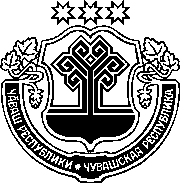 ЗАКОНЧУВАШСКОЙ РЕСПУБЛИКИО ВНЕСЕНИИ ИЗМЕНЕНИЙ В ЗАКОН ЧУВАШСКОЙ РЕСПУБЛИКИ "О РАЗВИТИИ МАЛОГО И СРЕДНЕГО ПРЕДПРИНИМАТЕЛЬСТВА В ЧУВАШСКОЙ РЕСПУБЛИКЕ"ПринятГосударственным СоветомЧувашской Республики15 октября 2020 годаСтатья 1Внести в Закон Чувашской Республики от 19 октября 2009 года № 51 "О развитии малого и среднего предпринимательства в Чувашской Республике" (Ведомости Государственного Совета Чувашской Республики, 2009, № 82; 2010, № 87; газета "Республика", 2012, 22 ноября; Собрание законодательства Чувашской Республики, 2013, № 11; 2015, № 12; 2016, № 6, 11; газета "Республика", 2019, 13 марта, 18 сентября; 2020, 3 июня) следующие изменения:1) абзац третий статьи 2 признать утратившим силу;2) статью 3 признать утратившей силу;3) в статье 7:а) в части 1 слова "Федеральным законом "О развитии малого и среднего предпринимательства в Российской Федерации" заменить словами "Федеральным законом от 24 июля 2007 года № 209-ФЗ "О развитии малого и среднего предпринимательства в Российской Федерации" (далее – Федеральный закон "О развитии малого и среднего предпринимательства в Российской Федерации")";б) в части 3 первое предложение дополнить словами ", если иное не предусмотрено Правительством Российской Федерации";4) дополнить статьей 91 следующего содержания:"Статья 91.	Поддержка физических лиц, не являющихся индивидуальными предпринимателями и применяющих специальный налоговый режим "Налог на профессиональный доход"Поддержка физических лиц, не являющихся индивидуальными предпринимателями и применяющих специальный налоговый режим "Налог на профессиональный доход", оказывается в формах, предусмотренных Федеральным законом "О развитии малого и среднего предпринимательства          в Российской Федерации".".Статья 2 1. Настоящий Закон вступает в силу по истечении десяти дней после дня его официального опубликования, за исключением пунктов 1, 2 и подпункта "а" пункта 3 статьи 1 настоящего Закона. 2. Пункты 1, 2 и подпункт "а" пункта 3 статьи 1 настоящего Закона вступают в силу с 20 декабря 2020 года.г. Чебоксары21 октября 2020 года№ 85ГлаваЧувашской РеспубликиО. Николаев